Директору МОУ СОШ № 17 имени А.А.ГерасимоваСеребряковой С.В.____________________________________ (фамилия, имя, отчество родителя (законного представителя),____________________________________ получаемого пособие на ребёнка)____________________________________ ____________________________________ (адрес регистрации)____________________________________ (адрес фактического проживания)____________________________________ (паспорт серии, номер, кем выдан, дата выдачи)____________________________________ (СНИЛС) родителя (законного представителя) ребенка	Прошу предоставить бесплатное питание моему ребенку ______________________________________________________________________________(фамилия, имя, отчество ребенка (полностью))__________________ года рождения, ученика (цы) ________________ класса .Номер страхового свидетельства ребенка ______________________________ .Основание: (подчеркнуть нужную категорию)Многодетная семьяМалоимущая семьяМногодетная семья, признанная малоимущейОпекаемый ребенок (в случае, когда опекунам пособие не выплачивается)Ребенок, признанный инвалидомРебенок состоит на учете в противотуберкулезном диспансереРодители имеют инвалидность по зрению 1 и 2 группыРебенок ОВЗРодитель-участник ликвидации Чернобыльской катастрофыДля категории малоимущих указать:Ежемесячное пособие на ребенка ПОЛУЧАЮ, НЕ ПОЛУЧАЮ (нужное подчеркнуть).Дата  	.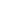 Подпись _____________________ 	Расшифровка ________________________